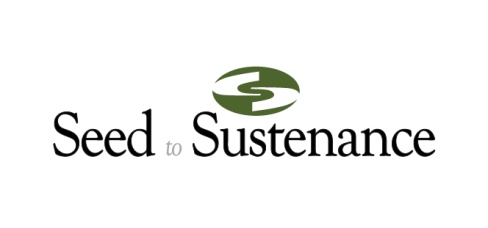 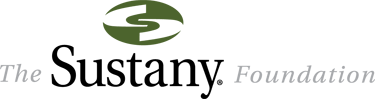 sustany.orginfo@sustany.org813-507-1111Seed to SustenanceCommunity Gardens Matching FundAppendix #1To complete your application for the Seed to Sustenance Grant, share relevant information about each of the ten steps listed below.Ten Steps to Starting a Community Garden from the American Community Gardening AssociationOrganize a meeting of interested people Form a planning committee Identify all your resourcesApproach a sponsor or develop a plan to fund the gardenChoose a siteWith at least 6 hours of sunWith access to waterSoil quality is knownOwnership issues are addressedPrepare and develop the siteOrganize the Garden: How many garden beds, what size, garden bed placement, size of pathsPlan for Children/Accessibility: all ages, all abilities Determine rules and put them in writingHelp members keep in touch with each other